Зерновые бобовые культурыГорохБрежнева, В. И. Результаты селекции ярового и зимующего гороха / В. И. Брежнева, А. В. Брежнев, А. Н. Мирошниченко // Земледелие. - 2014. - № 3. - С. 14-17.В статье дано описание сортов ярового и зимующего гороха селекции Краснодарского НИИСХ, разработанных по вегетационному периоду, габитусу растений, типу использования.Ерохин, А. И. Предпосевная обработка семян гороха биопрепаратом Рибав-Экстра / А. И. Ерохин, З. Р. Цуканова // Земледелие. - 2014. - № 3. - С. 47-48. - 2 табл.Авторами установлено положительное влияние предпосевной обработки семян гороха биопрепаратом Рибав-Экстра на рост и развитие проростков. Отмечено увеличение зеленой массы растений и урожайности. Наиболее эффективным было совместное применение на семенах гороха препарата Рибав-Экстра, полимера Эпок и протравителя ТМТД.Новикова, Н. Е. Отзывчивость гороха на удобрения и регуляторы роста / Н. Е. Новикова, С. Н. Грошелев, С. В. Бобков // Земледелие. - 2014. - № 2. - С. 38-40. - 2 табл.Авторами установлена возможность повышения урожайности гороха безлисточкового морфотипа и сбора белка с гектара, применяя обработку семян регуляторами роста и позднюю некорневую подкормку посевов азотом.Столяров, О. В. Отзывчивость гороха на применение удобрений и инокуляцию семян / О. В. Столяров, И. В. Михалев // Аграрная наука. - 2014. - № 1. - С. 21-23.В полевых опытах на черноземе выщелоченном центральной лесостепи ЦЧР выявлены некоторые качественные показатели корневых клубеньков в посевах гороха в зависимости от минерального питания и инокуляции семян.СояДемьянова-Рой, Г. Б. Влияние росторегулирующих веществ на урожайность сортов сои и элементы ее структуры в условиях Северо-Западного региона / Г. Б. Демьянова-Рой, Е. Б. Борцова // Достижения науки и техники АПК. - 2014. - № 2. - С. 36-38. - 3 табл.Проведены исследования по выявлению потенциальной урожайности сортов сои северного экотипа и определении эффективности действия ростостимулирующих препаратов в агроклиматических условиях Костромской области. Опытным путем выявлена высокая отзывчивость сортов сои северного экотипа Светлая и Магева на использование в технологии возделывания культуры ростостимуляторов. Применение препаратов эпин-экстра, циркон, селенат натрия и аквамикс-Т на дерново-подзолистых хорошо окультуренных почвах дает возможность получения устойчивых урожаев семян сои на уровне 1,8...2,5 т/га.Исабеков, Б. Б. Возделывание сои на юге Казахстана / Б. Б. Исабеков, Б. О. Амантаев, Н. О. Турганбаев // Вестник Российской академии сельскохозяйственных наук. - 2013. - № 6. - С. 24-25.В статье приведены результаты агроэкологического сортоиспытания сои отечественной и зарубежной селекции в условиях жаркого климата. Выделены высокоурожайные, наиболее прибыльные и рентабельные сорта.Канделя, М. В. Способ и устройство посева сои на гребнях / М. В. Канделя, Л. С. Гринкруг, В. Л. Земляк // Техника в сельском хозяйстве. - 2014. - № 2. - С. 6-7.Предложен способ выращивания сои по гребневой технологии. Описаны конструктивные особенности и принцип действия гребневой сеялки.Комплексная биологизация земледелия / Ю. В. Шуреков [и др.] // Аграрная наука. - 2014. - № 1. - С. 16-19.В статье представлен новый высокоэффективный способ комплексной биологизации земледелия на примере возделывания сои. Суть его заключается в обработке специальными биопрепаратами не только семян и вегетирующих растений, но и гранул минеральных удобрений. Для обработки минеральных удобрений используют специальный микробиологический препарат в сухой форме "БисолбиФмит"; для обработки семян и вегетирующих растений - микробиологический препарат в жидкой форме "Экстрасол". Данный способ позволяет повысить эффективность применения минеральных удобрений, улучшить минеральное питание растений, ускорить их развитие, повысить устойчивость растений, повысить устойчивость растений к заболеваниям и получить значительные прибавки урожая.Лукомец, В. М. Возделывание сои в рисовых севооборотах Кубани - крупный резерв пополнения кормового белка / В. М. Лукомец, В. Л. Махонин // Кормопроизводство. - 2014. - № 3. - С. 32-34. - 2 табл.В рисовых севооборотах Краснодарского края агрономически, экологически и экономически целесообразно возделывать сою, обеспечивающую здесь урожайность от 3,0 до 4,0 т/га. Наиболее эффективным агроприемом является инокуляция семян разрешенными препаратами клубеньковых бактерий. Они способствуют увеличению белковой продуктивности посевов более чем в 1,5 раза и повышают ценность сои в севообороте как улучшателя почвенного плодородия.Мазиров, М. А. Ресурсосберегающая технология возделывания сортов сои в Южно-Казахстанской области / М. А. Мазиров, Б. О. Амантаев, Н. О. Турганбаев // Земледелие. - 2014. - № 2. - С. 47. - 2 табл.Приведены результаты исследований о влиянии различных сортов сои на рост и развитие растений, а также урожайность в условиях Южного Казахстана. Независимо от сортовых различий минимальная технология обеспечила менее продолжительный вегетационный период растений и наибольшую прибавку урожая семян, чем традиционная технология. Выделены наиболее скороспелые (Жанская и Большак) и высокоурожайные (Sponsor и Большак) сорта сои.Маслов, Г. Г. Совершенствование машинной технологии производства сои / Г. Г. Маслов // Сельский механизатор. - 2014. - № 1. - С. 26-27.В статье предложена технологическая карта для производства сои с использованием серийных машин нового поколения, которые показали высокую эффективность на полях Краснодарского края.Посылаева, О. А. Изменчивость термоустойчивости семян современных сортов сои в условиях восточной части лесостепи Украины / О. А. Посылаева, В. В. Кириченко // Достижения науки и техники АПК. - 2014. - № 3. - С. 54-57. - 2 табл, рис.С помощью модифицированного метода термостата проведен опыт по определению степени жароустойчивости современного сортимента сои с целью выделения ценных форм в качестве исходного материала для селекции по этому признаку. Метод предусматривал воздействие на семена высокими температурами (+60°С) в течение 40 мин., после которого определяли всхожесть, длину и массу 5-суточных проростков с отнесением величин этих показателей к параметрам, установленным при проращивании не обработанных семян. Определено 14 современных термоустойчивых сортов сои трех групп спелости, которые можно использовать в селекционных программах на повышение жароустойчивости (Ксеня, Версiя, УИР 21752, Labrador, NM 4961, Сонячна, Верас, Аркадi Одеська, Гибрид АСС-21, Emerson, Байка, Фея, Валентина, Аннушка).Семенова Е. А. Оценка взаимодействия водного стресса на растения сои по изменению электрофоретических спектров антиоксидантных ферментов / Е. А. Семенова // Достижения науки и техники АПК. - 2014. - № 2. - С. 24-26. - 2 рис.Представлены результаты исследований оценки количественных и качественных изменений электрофоретических спектров листьев G. max G. soja под влиянием избыточного и недостаточного увлажнения почвы.Смирнов, С. Г. Урожайность семян сои в лесостепи Поволжья при разных приёмах возделывания / С. Г. Смирнов, М. М. Нафиков, В. Н. Фомин // Кормопроизводство. - 2014. - № 1. - С. 17-19. - 2 табл.В статье приведены результаты разработки технологии возделывания сои в лесостепной зоне Западного Закамья.Уреазная активность в ризосфере растений сои в условиях засухи / Е. Е. Емнова [и др.] // Агрохимия. - 2014. - № 3. - С. 75-82. - 4 рис.В полевом мелкоделяночном опыте на черноземе карбонатном с внесением перед посевом удобрений N[20]P[60] выращивали без орошения 2 сорта сои (Glycine max L.). Измеряли уреазную активность в почве ризосферы (0-20 см) и в тонких нелигнифицированных корнях растений сои в фазе цветения (при влажности почвы 19 % ПВ) и формировании бобов (33 % ПВ). Уреазная активность в почве снижалась при внесении N[м] и N[аа] по сравнению с выращиванием сои без удобрений. Наиболее сильным фактором, влияющим на активность ризосферной и корневой уреазы, являлся уровень почвенной влажности. При резком дефиците влаги в фазе цветения сои уреазная активность почвы была в 2-3 раза меньше, чем после выпадения осадков в фазе формирования бобов. Напротив, активность корневой уреазы при влажности почвы 19% Пв была достоверно больше в 3-5 раз по сравнению с ее уровнем в корнях при 3 % ПВ. Сорт сои и вид азотных удобрений влияли на уреазную активность, нов меньшей степени.ФасольШогенов, Р. М. Симбиотическая и фотосинтетическая деятельность фасоли в зависимости от условий выращивания / Р. М. Шогенов, М. В. Кашукоев, Х. М. Назранов // Вестник Российской академии сельскохозяйственных наук. - 2013. - № 6. - С. 37-40. - 5 табл.При инокуляции семян фасоли, применении фосфорных, борных и азотных удобрений как раздельно, так и совместно, создает благоприятные условия для активного бобоворизобиального симбиоза.Составитель: Л. М. Бабанина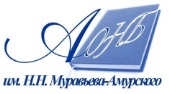 Государственное бюджетное учреждение культуры«Амурская областная научная библиотека имени Н.Н. Муравьева-Амурского